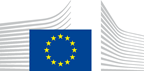 VACANCY NOTICESECONDED NATIONAL EXPERT TO THE EUROPEAN COMMISSIONNature of the tasksSNE will ensure the following tasks:Monitor the implementation of the rural development programme 2014-2022 for Slovakia or Czechia and the implementation of the Slovak or Czech CAP Strategic plan for the period 2023-2027, towards objectives and report to the hierarchy as necessaryFollow-up, negotiate and ensure approval of amendments of rural development programme(s) and CAP strategic plan(s)Contribute to the formal closure of rural development programme(s) and assess the evaluation reports, as appropriateLiaise with counterparts in horizontal DG AGRI units, audit units, as well as the ESIF and other DGsEngage with interested parties and disseminate information on CAP strategic plan(s) and on rural development programme(s)Prepare briefings, answers to MEP questions and requests for information from the publicLaunch, contribute to and respond to inter-service consultations as well as consultations within DG AGRI to ensure coherence with other EU policiesPropose a reply to questions and requests for interpretation from other services, from other European Institutions, Member State authorities and citizensCoordinate and/or provide contributions of a thematic or horizontal nature for the unitProvide the necessary information for audits and control by Commission services, OLAF or the European Court of AuditorsParticipate, if requested, in audit missions by DG AGRI auditorsFollow-up action plans resulting from reservations linked to the Annual Activity Report (where relevant)Analyse, to the extent possible, audit reports of Commission services and the European Court of Auditors1 These mentions are given on an indicative basis only (Art.4 of the SNE Decision).All tasks will be performed under the supervision of an officialMain qualificationsEligibility criteriaThe following eligibility criteria must be fulfilled by the candidate in order to be seconded to the Commission. Consequently, the candidate who does not fulfil all of these criteria will be automatically eliminated from the selection process.Professional experience: at least three years of professional experience in administrative, legal, scientific, technical, advisory or supervisory functions which are equivalent to those of function group AD;Seniority: candidates must have at least one year seniority with their employer, that means having worked for an eligible employer as described in Art. 1 of the SNE decision on a permanent or contract basis for at least one year before the secondment;Linguistic skills: thorough knowledge of one of the EU languages and a satisfactory knowledge of another EU language to the extent necessary for the performance of the duties. SNE from a third country must produce evidence of a thorough knowledge of one EU language necessary for the performance of his duties.Selection criteriaDiplomauniversity degree orprofessional training or professional experience of an equivalent levelin the field(s) :agriculture,rural development,programmes and projects management, economyenvironment Professional experience3 years of working experience in public administration or university or research instituteLanguage(s) necessary for the performance of dutiesSlovak or Czech EnglishSubmission of applications and selection procedureCandidates	should	send	their	application	according	to	the	Europass	CV	format(http://europass.cedefop.europa.eu/en/documents/curriculum-vitae) in English, French or German only tothe Permanent Representation / Diplomatic Mission to the EU of their country, which will forward it to the competent services of the Commission within the deadline fixed by the latter. The CV must mention the date of birth and the nationality of the candidate. Not respecting this procedure or deadlines will automatically invalidate the application.Candidates are asked not to add any other documents (such as copy of passport, copy of degrees or certificate of professional experience, etc.). If necessary, these will be requested at a later stage.Candidates will be informed of the follow-up of their application by the unit concerned.Conditions of the secondmentThe secondment will be governed by the Commission Decision C(2008)6866 of 12/11/2008 laying down rules on the secondment to the Commission of national experts and national experts in professional training (SNE Decision).The SNE will remain employed and remunerated by his/her employer during the secondment. He/she will equally remain covered by the national social security system.Unless for cost-free SNE, allowances may be granted by the Commission to SNE fulfilling the conditions provided for in Art. 17 of the SNE decision.During the secondment, SNE are subject to confidentiality, loyalty and absence of conflict of interest obligations, as provided for in Art. 6 and 7 of the SNE Decision.If any document is inexact, incomplete or missing, the application may be cancelled.Staff posted in a European Union Delegation are required to have a security clearance (up to SECRET UE/EU SECRET level according to Commission Decision (EU, Euratom) 2015/444 of 13 March 2015, OJ L 72, 17.03.2015, p. 53).The selected candidate has the obligation to launch the vetting procedure before getting the secondment confirmation.Processing of personal dataThe selection, secondment and termination of the secondment of a national expert requires the Commission (the competent services of DG HR, DG BUDG, PMO and the DG concerned) to process personal data concerning the person to be seconded, under the responsibility of the Head of Unit of DG HR.DDG.B4. The data processing is subject to the SNE Decision as well as the Regulation (EU) 2018/1725.Data is kept by the competent services for 10 years after the secondment (2 years for not selected or not seconded experts).You have specific rights as a ‘data subject’ under Chapter III (Articles 14-25) of Regulation (EU) 2018/1725, in particular the right to access, rectify or erase your personal data and the right to restrict the processing of your personal data. Where applicable, you also have the right to object to the processing or the right to data portability.You can exercise your rights by contacting the Data Controller, or in case of conflict the Data Protection Officer. If necessary, you can also address the European Data Protection Supervisor. Their contact information is given below.Contact informationThe Data ControllerIf you would like to exercise your rights under Regulation (EU) 2018/1725, or if you have comments, questions or concerns, or if you would like to submit a complaint regarding the collection and use of your personal data, please feel free to contact the Data Controller, HR.DDG.B.4, HR-MAIL- B4@ec.europa.eu.The Data Protection Officer (DPO) of the CommissionYou may contact the Data Protection Officer (DATA-PROTECTION-OFFICER@ec.europa.eu) with regard to issues related to the processing of your personal data under Regulation (EU) 2018/1725.The European Data Protection Supervisor (EDPS)You have the right to have recourse (i.e. you can lodge a complaint) to the European Data Protection Supervisor (edps@edps.europa.eu) if you consider that your rights under Regulation (EU) 2018/1725 have been infringed as a result of the processing of your personal data by the Data Controller.To the attention of candidates from third countries: your personal data can be used for necessary checks.Post identification:(DG-DIR-UNIT)DG AGRI- CAP Strategic Plans I-C3Head of Unit:Email address: Telephone:Number of available posts: Suggested taking up duty: Suggested initial duration: Place of secondment:Mariusz Stefan MigasMariusz-Stefan.MIGAS@ec.europa.eu 0032 498 95 93 05101/06/2023Up to end of 2nd quarter 2025 12 yearsX Brussels  Luxemburg  Other: ……………..Head of Unit:Email address: Telephone:Number of available posts: Suggested taking up duty: Suggested initial duration: Place of secondment:X	With allowances		Cost-freeThis vacancy notice is also open tothe following EFTA countries : NoIceland  Liechtenstein  Norway  SwitzerlandEFTA-EEA In-Kind agreement (Iceland, Liechtenstein, Norway)the following third countries: Nothe following intergovernmental organisations: NoThis vacancy notice is also open tothe following EFTA countries : NoIceland  Liechtenstein  Norway  SwitzerlandEFTA-EEA In-Kind agreement (Iceland, Liechtenstein, Norway)the following third countries: Nothe following intergovernmental organisations: No